
บัญชีรายละเอียดการจ้างลูกจ้างชั่วคราว ประจำปีงบประมาณ พ.ศ. ๒๕๖๕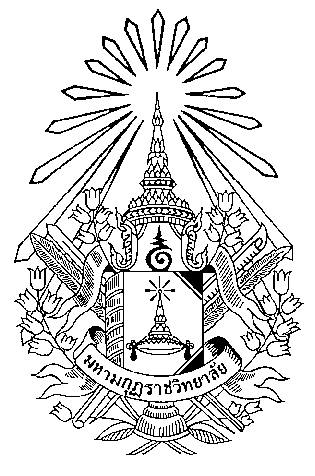 มหาวิทยาลัยมหามกุฏราชวิทยาลัย...............................................										                       ลงชื่อ                                                          ผู้ยื่นคำขอ                                                                                                                                                               (                                         )                          				 						ตำแหน่ง         												วัน/เดือน/ปี       	ลำดับที่ชื่อบุคคลที่เสนอจ้างคุณวุฒิ / ประสบการณ์ตำแหน่งภาระงานที่จ้างอัตราค่าจ้าง/เดือนเหตุผล/ความจำเป็น๑ชื่อ-สกุลอายุ    ปีคะแนนประเมินครั้งที่ ๑/๒๕๖๕ =ครั้งที่ ๒/๒๕๖๕ =คุณวุฒิและการศึกษา (ปีที่สำเร็จ)     ป.ตรี     ป.โท     ป.เอกประสบการณ์ (ลูกจ้างชั่วคราวมหาวิทยาลัยมหามกุฏราชวิทยาลัย) ตั้งแต่วันที่.................ถึงวันที่..............(ปัจจุบัน) เนื่องจาก………………………………ระยะเวลาการจ้าง(๑ เมษายน ๒๕๖๕ – ๓๐ กันยายน ๒๕๖๕)รวมค่าจ้างรายเดือนรามค่าจ้าง ๖ เดือน